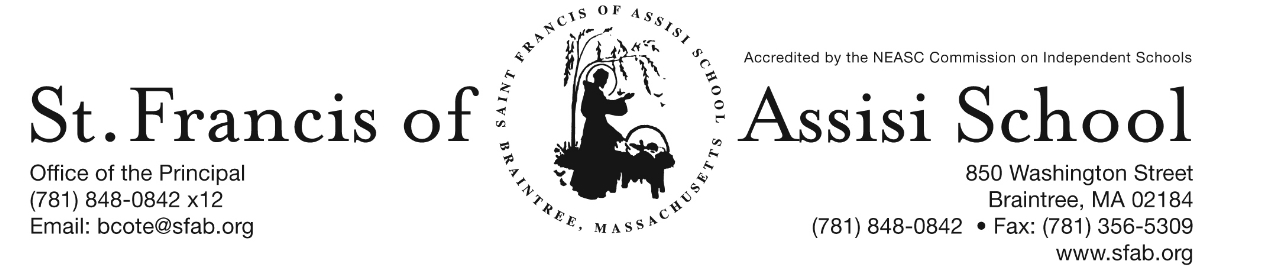 Volume 4, Issue 26– March 29, 2017MARC PRESENTATION – On Thursday, March 30th, we will be hosting a presentation given by the MARC (Massachusetts Aggression Reduction Center) Program at Bridgewater State University.  This will be an anti-bullying presentation, hosted by a BSU graduate student trained in MARC’s research-based curriculum.  The assembly will address bullying prevention and focus on many different forms of bullying, including cyberbullying.  It will be a developmentally appropriate assembly, grouped by grade, with Grades 4-6 participating from the 9-10am hour and Grades 7 & 8 participating from 10-11am.  Both presentations will be targeted toward antibullying education and discuss cyberbullying on a developmentally appropriate level.  A few of the points this assembly will be stressing are that bullying behavior is not desirable even when displayed by high-status peers and the importance of raising awareness through influential figures in students’ lives (often teachers or trusted adults for younger students and role model peers for middle school students and older).   The MARC program also emphasizes the importance of ongoing education regarding bullying awareness and curriculum, which St. Francis of Assisi will be working to implement.  SFA highly recommends that all students in grades 4 – 8 participate in this assembly, as we believe it is a very relevant and important topic that is essential for the growth and education of our student population.  However, if for any reason you do not feel comfortable with your child attending, please sign and return the attached form to the school office.  Please note that any child who has NOT returned the slip WILL participate in the assembly. If you have any questions regarding the assembly, do not hesitate to get in touch with Mrs. Wilkinson at bwilkinson@sfab.org or (781) 848-0842 x16.  In the event that Mrs. Wilkinson is not immediately available (due to impending maternity leave), Mr. Cote will be available to answer any questions as well. Thank you and we are looking forward to an educational and informative assembly!DOG SLEDDING PRESENTATION – Our third-grade students have been reading the novel “Balto and the Great Race”, which was inspired by the yearly running of the Iditarod sled race. On Thursday, March 28th, our students will have the great opportunity to meet our guest visitor, Mr. John Kenney, a real-life musher.  Mr. Kenney will bring his lead Siberian Husky, Teddy, dressed in his sled dog racing harness, as well as a real working dog sled that he has used for many years with all the various attachments and gear.  Mr. Kenney will talk about being a musher as well as share experiences about the Iditarod as it relates to the story that our students are reading. As a follow-up, our students in grade three will donate to help support the two Siberian Husky Rescues in New England (Patriot Siberian Husky Rescue and Massachusetts Union of Siberian Huskies).  New England CYO Tournament – Bridgeport CT Bound – As you are aware, our 5th/6th Grade Boys’ Basketball Team will be representing Boston at the CYO New England Tournament, which is being held this year in Bridgeport CT on March 31st – April 1st. Many have inquired when our boys will be playing therefore I have provided you with the schedule. On Saturday, April 1st, at 10:30 am, SFA will play St. Joseph’s School (Danbury) at The University of Bridgeport (Harvey Hubbell Gym) 120 Waldmere Avenue, Bridgeport CT. If they win, they will play another game at 2:15 pm at the Christian Heritage School, 575 White Plains Road, Trumbull, CT. In the event, our boys do not win, the season will end. If they win both games, they will proceed on to the Championship Game on Sunday, Aril 2nd at 2:00 pm. This game will be played at St. Joseph High School, 2320 Huntington Turnpike, Trumbull, CT. Let’s Go SFA!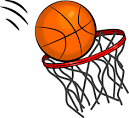 SFA DRESS DOWN DAY – SFA will be holding a special Dress Down Day on this Friday, March 31st. Wear Blue and Gold to show our School Spririt and Pride as we wish our boys’ basketball team the best of luck in the New England CYP Tournament.  No fee to dress down on this day! Go SFA!RED SOX OPENING DAY (DRESS DOWN DAY) – Spring has Sprung! On Monday, April 3rd, in honor of Opening Day of our Red Sox, St. Francis of Assisi School will be sponsoring a “Red, White and Blue” Dress Down Dayl. Students are asked to donate $1.00; money raised from this dress down day will be donated to the Jimmy Fund. Thank you in advance for your support. Go Red Sox! 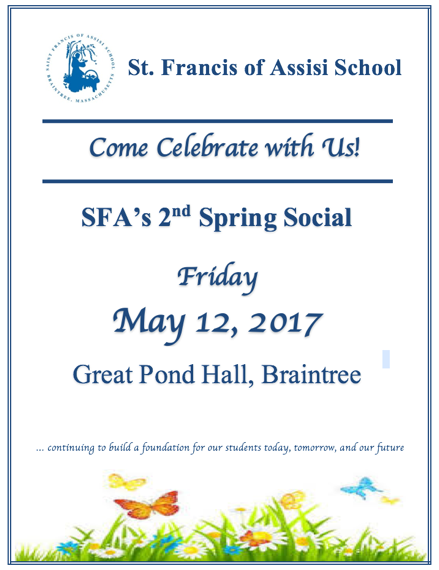 SFA’s  2nd ANNUAL SPRING SOCIALCome celebrate our St. Francis of Assisi School community on Friday, May 12, 2017 when we host our 2nd Annual Spring Social at the Great Pond Hall in Braintree from 6:00 pm – 10:00 pm. Like last year, our event will include a fun DJ, delicious hearty appetizers, desserts, and a cash bar.  We will have one-of-a kind raffles, interactive fundraising games, a ‘wall of wine,’ and an amazing silent auction featuring tickets to Walt Disney World, and much more!The funds raised at this year’s Spring Social will assist us in continuing to build a foundation for our students today, tomorrow, and our future as we continue to improve our curriculum offerings, teaching resources, and most specifically, technology needs and advancements. Early bird ticket purchases are now available at a discount, which comes with a homework pass for every child in your family. Tickets may be purchased online at http://sfabraintree.eventbrite.com?s=74493359 or visit our school’s website (www.sfab.org) for additional information and details.  Once again, child care services will be provided on this evening. As always, we have the greatest appreciation for the generosity of our school families, faculty, staff, parishioners, and friends of St. Francis of Assisi School who never fail to come together to support the mission of our school.SQUARE 1 ART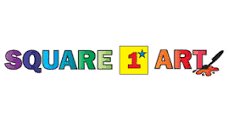 Coming home to you today is a school sponsored fundraiser called Square 1 Art. This fundraiser takes your child’s artwork and turns it into great products for you to purchase. Your child has been busy making beautiful artwork that can be turned into many fun products such as magnets, t-shirts, mouse pads, ornaments and much more! These products are wonderful keepsakes and gifts for family and friends. Each student has received 20 free stickers with their order catalog. Please note that all orders are due by Friday, April 10th 7th ANNUAL RUN for CHARLOTTE – Let’s Offer our Help, Support, and Hope to Families Fighting Pediatric Cancer by participating in this year’s 5K Road Race ~ 5K Walk for Charlotte on April 23rd at 10:00 a.m. For more information or to register: www. prayersforcharlotte.org.   Once again this year, SFA would like to offer a challenge! The class with the best percentage of race registrants at the race will be awarded with a pizza party! So lace up your sneakers and we hope to see you all at the race! It’s a fun filled family event and a cause we are always happy to support here at SFA! SUMMER PROGRAM 2017 – We are in the process of planning our Summer Program. As part of our planning, it would be most helpful to have an idea of how many students from SFA may be interested in attending this program; in order that we are able to structure and determine the necessary staffing for the program. If your child/ren will be attending our program, we are requesting that you complete the Summer Camp Interest Form (attached) and return it to SFA by Friday, March 31st. Once again, this form is non-binding, just an expression of interest in the program. Thnak you for your continued support and cooperation!RE-REGISTRATION INFORMATION – It is the time of the year that we must begin the process of re-registration, as well as planning for the 2017 – 2018 school year. All re-registration forms for students enrolling in our Pre-Kindergarten – Grade 8 for the 2017 – 2018 school year  have been sent home with students and are now due. Sibling registration forms are also available and may be obtained by contacting Mrs. Daly. 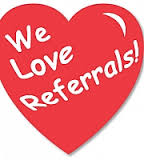 NEW STUDENT REFERRAL PROGRAM – “Become a SFA Ambassador & Receive a $500 Tuition Credit” (2017-2018 school year). As in the past many of our families initially hear about St. Francis of Assisi School through a personal referral from an existing school family. We want to once again reward you for promoting our school to you family and friends! We recognize that our parents are our best ambassadors. The Student Referral Program awards a referring SFA family with a $500 tuition credit for each student referred to SFA and enrolls for the 2017 – 2018 school year. Attached to this email is the New Student Referral Program form, which outlines in greater detail how the program works. 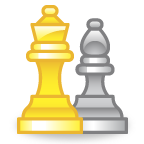 CHESS WIZARDS SPRING SESSION - St. Francis of Assisi School will be once again offering chess instruction sponsored by Chess Wizard. Let your child be part of a successful chess academy. Chess Wizards offers specifically designed classes that cater to all levels of chess ability. Each child is challenged by fun games and lessons from great chess teachers. It is proven chess enhances cognitive development in children, improves both verbal and mathematical skills, and increased all levels of academic performance. Our spring session will begin on Wednesday, April 25th  … so don’t hesitate to register today on-line. More information about this program has been attached to this email-blast.FACEBOOK Make sure you check and like us on our school’s facebook page.https://www.facebook.com/sfabraintree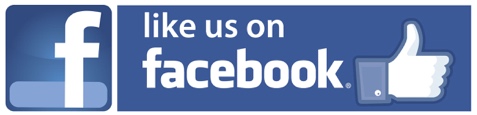 